FULTON COUNTY MIDDLE SCHOOL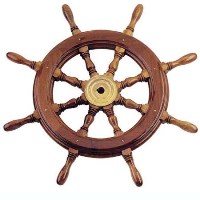 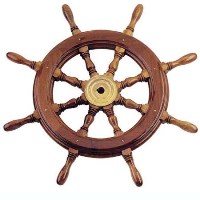 SBDM COUNCIL SPECIAL CALLED MEETINGJuly 13, 2018Fulton County Middle School will focus children on educational successby teaching students to cooperate, accept responsibility, respect others, expect excellence,and become successful life-long learners.PROFICIENCY, POSITIVE RELATIONSHIPS, & PILOT PRIDEA Special Called meeting of the FCMS SBDM Council was called to order on July 13, 2018 in the Fulton County Middle School Conference Room by Brian Hood, chairperson, at 11:25 a.m.Members present were:  Brian Hood, Chairperson; Ashley Coulson; Jennifer Dillon; Jere’ Kinney; and Beth McWhirt.  Melissa Newton was absent.  New Business:Beth McWhirt moved that Ashley Coulson be appointed as Vice Chairman of the Site Base Council.  Jere’ Kinney seconded the motion which passed by consensus.Ashley Coulson moved that Beth McWhirt be appointed as Secretary of the Site Base Council.  Jere’ Kinney seconded the motion which passed by consensus.Adjournment:Jennifer Dillon moved to adjourn.  A second was made by Jere’ Kinney with all members in agreement.  The meeting adjourned at 11:30 a.m.